АДМИНИСТРАЦИЯ  КОЛПАШЕВСКОГО РАЙОНА ТОМСКОЙ ОБЛАСТИПОСТАНОВЛЕНИЕ29.07.2022		                                                                                                  №   960О внесении изменений в постановление Администрации Колпашевского района от 21.07.2022 № 940 «О порядке и сроке расходования средств субсидии на реализацию проектов, отобранных по итогам проведения конкурса проектов и направленных на создание условий для развития туризма и туристической инфраструктуры в Томской области»	В целях совершенствования муниципального правового акта	ПОСТАНОВЛЯЮ: 1. Внести в постановление Администрации Колпашевского района от 21.07.2022   № 940 «О порядке и сроке расходования средств субсидии на реализацию проектов, отобранных по итогам проведения конкурса проектов и направленных на создание условий для развития туризма и туристической инфраструктуры в Томской области» следующие изменения:1) в преамбуле слова «, соглашением о предоставлении субсидии местному бюджету из областного бюджета (далее – соглашение)» исключить;2) пункт 4 изложить в следующей редакции:«4. УКС и МП обеспечить выполнение обязательств, принятых муниципальным образованием «Колпашевский район» на основании соглашения о предоставлении субсидии местному бюджету из областного бюджета.»;2. Опубликовать настоящее постановление в Ведомостях органов местного самоуправления Колпашевского района и разместить на официальном сайте органов местного самоуправления муниципального образования «Колпашевский район». 3. Настоящее постановление вступает в силу с даты его подписания.И.о. Главы района                                                                                                      И.В.ИвченкоГ.А.Пшеничникова8 38 (254) 5 27 40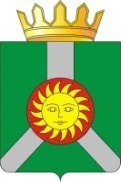 